Комитет по развитию и интеллектуальной собственности (КРИС)Двадцать первая сессияЖенева, 14 – 18 мая 2018 г.аккредитация наблюдателейподготовлено СекретариатомПравила процедуры Комитета по развитию и интеллектуальной собственности(КРИС) предусматривают возможность аккредитации межправительственных и неправительственных организаций в качестве наблюдателей ad hoc сроком на один год (документ CDIP/1/2 Rev.).Приложение к настоящему документу содержит информацию о неправительственной организации (НПО), а именно Республиканском научно-исследовательском институте интеллектуальной собственности (Корпорации интеллектуальной собственности), которая обратилась с просьбой о получении статуса наблюдателя ad hoc.  3.	КРИС предлагается принять решение в отношении заявки на аккредитацию НПО, указанной в приложении к настоящему документу, в качестве наблюдателя ad hoc сроком на один год.[Приложение следует]КОРПОРАЦИЯ ИНТЕЛЛЕКТУАЛЬНОЙ СОБСТВЕННОСТИ
РЕСПУБЛИКАНСКИЙ НАУЧНО-ИССЛЕДОВАТЕЛЬСКИЙ ИНСТИТУТ ИНТЕЛЛЕКТУАЛЬНОЙ СОБСТВЕННОСТИ (РНИИИС)название организацииКорпорация интеллектуальной собственности РНИИИСпредставитель организацииГ-н Владимир Лопатин, Генеральный директор и Председатель правления (Россия)ЧЛЕНЫ ПРАВЛЕНИЯГ-жа Марина Боровская, ректор, ЮФУ (Россия)Г-н Стефан Воденичаров, председатель, Болгарская академия наук (Республика Болгария)мандат и цели организацииВ рамках своей деятельности Корпорация РНИИИС стремится к достижению социальных, культурных, образовательных, научных и управленческих целей, а также защите прав и правовых интересов граждан и организаций в интересах развития цивилизованного рынка интеллектуальной собственности на региональном, отраслевом, национальном и межправительственном уровнях, и других целей, направленных на обеспечение общественных интересов.  Извлечение прибыли не является основной целью Корпорации РНИИИС.Сферой интересов Корпорации РНИИИС является широкий круг областей интеллектуальной собственности, а именно: система управления интеллектуальной собственностью в вузах, предприятиях, корпорациях, технопарках, региональных инновационных кластерах, технологических платформах; экспертиза проектов, программ, нормативных актов и стандартов (стандартов предприятий, организаций, корпораций, национальных, межгосударственных и международных стандартов); экспертиза охраноспособности результатов интеллектуальной деятельности, депонирование научных произведений и научных открытий; распределение и оформление прав на объекты интеллектуальной собственности, в том числе через патенты и ноу-хау; маркетинговые исследования и профессиональная оценка стоимости интеллектуальной собственности; аудит бухгалтерского учета нематериальных активов и оптимизация налогообложения; правовая защита интеллектуальной собственности и судебная экспертиза.полная контактная информацияКорпорация интеллектуальной собственности РНИИИСг. Москва, 115184, ул. Большая Татарская, 35, стр. 3 тел./факс: +7 (499) 238-40-83; +7 (495) 369-40-08www.rniiis.ru, info@rniiis.ru[Конец приложения и документа]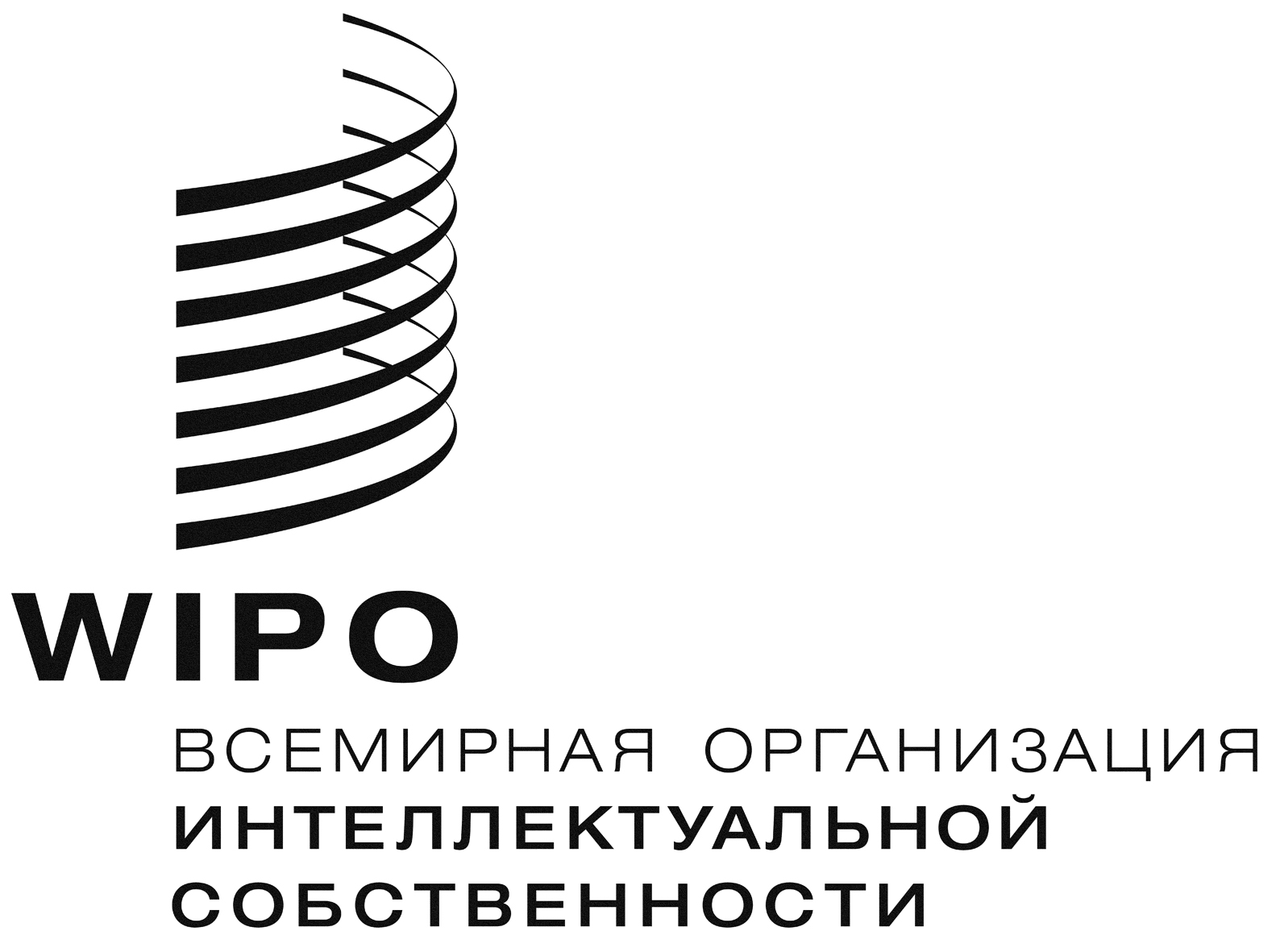 RCDIP/21/3    CDIP/21/3    CDIP/21/3    оригинал:  английскийоригинал:  английскийоригинал:  английскийдата:  13 марта 2018 г.дата:  13 марта 2018 г.дата:  13 марта 2018 г.